Informacja prasowaChorzów, 27.09.2023 r.Onesano inauguruje kampanię TV i digitalowąPromocja nowych produktów w portfolioProducent naturalnych suplementów diety, onesano rusza z kampanią telewizyjną i digitalową, która potrwa do 29 października br. Nowe produkty w portfolio marki będą reklamowane w kluczowych kanałach lifestyle’owych z uwzględnieniem stacji tematycznych. Bannery sponsorskie zostaną również wykorzystane w kampanii online.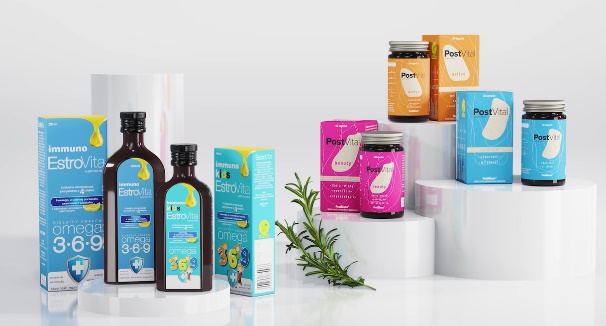 Onesano jest notowaną na Giełdzie Papierów Wartościowych firmą biotechnologiczną, zaawansowanym i innowacyjnym producentem naturalnych suplementów diety. Kampania będzie realizowana pod hasłem „Z pasji do nauki, z miłości do natury”. Marka reklamuje rozszerzenie swojej oferty produktowej o PostVital, wegański suplement diety nowej generacji.  Wegańskie kapsułki pojawią się na rynku także w różnych odsłonach w zależności od przeznaczenia – Beauty oraz Active. Promocja obejmie również takie produkty, jak EstroVita Immuno oraz Immuno Kids. Za kreację i zakup mediów odpowiada dział marketingu onesano.Najnowsza kampania jest dla nas kolejnym milowym krokiem, wpisującym się w strategię rebrandingu marki. Komunikujemy również wprowadzenie zupełnie nowych produktów, akcentując, że onesano dąży do ciągłego rozwoju. Postbiotyk PostVital zmienia sposób myślenia o optymalnie skutecznej i w pełni naturalnej suplementacji na miarę XXI wieku. Zaprojektowana w naszych laboratoriach, innowacyjna formuła preparatu dedykowana jest wszystkim, którzy chcą zadbać o swoje zdrowie i odporność w więcej niż jednym wymiarze. Suplement diety PostVital wspiera odporność oraz pozwala zachować witalność – mówi Zosia Cichoń, pełnomocniczka zarządu w onesano.Kampania potrwa ponad miesiąc, do 29 października. Dedykowane bannery sponsorskie będą emitowane na wybranych antenach TVN Discovery oraz Polsat Media. Pojawią się również w serwisach online - YouTube, TikTok oraz na platformach należących do Mety.***Onesano jest firmą biotechnologiczną, zaawansowanym i innowacyjnym producentem naturalnych suplementów diety. Sercem onesano są zakłady produkcyjne zlokalizowane w Czechowicach-Dziedzicach, posiadające własne laboratorium oraz wykwalifikowaną kadrę specjalistów. To dzięki nim onesano może szczycić się autorskimi recepturami, opatentowanymi składami i innowacyjnymi rozwiązaniami technologicznymi. Produkcja jest realizowana w oparciu o najwyższe standardy, z poszanowaniem środowiska naturalnego. Bazę linii produkcyjnych stanowi EstroVita – w 100% roślinny suplement diety zawierający kwasy omega 3,6,9, pozyskany z mieszaniny co najmniej czterech olejów, wzbogacony o naturalne witaminy oraz PostVital, suplementy diety zawierające unikalny postbiotyk drożdży Yarrowia lipolytica wpisany na listę Novel Food. Onesano jest firmą z polskim kapitałem, prowadzącą produkcję w naszym kraju i w pełni kontrolującą cały proces produkcyjny. Głównym obszarem działalności jest produkcja naturalnych suplementów diety w postaci bioestrów i unikalnego postbiotyku oraz funkcjonalnych dodatków do żywności zorientowanych na rynek spożywczy. Firma produkuje również suplementy diety dla zwierząt towarzyszących oraz posiada dedykowaną ofertę produktową dla rolnictwa. Siedziba przedsiębiorstwa mieści się w Chorzowie. Więcej informacji:www.onesano.pl Kontakt dla mediów:Bartosz SosnówkaE: bartosz.sosnowka@dwapiar.plM: 517 476 361